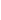 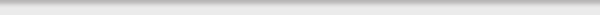 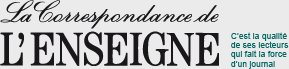 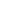 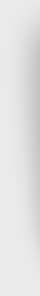 Accueil Accueil Contactez la rédaction Contactez la rédaction 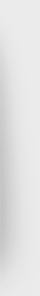 [Cde] Me HITTINGER-ROUX ECRIT AU GARDE DES SCEAUX@ PARIS, LE 2 AVRIL 2020 A 16:45 – Rien à voir avec H1N1 ou le Chikungunya… La terreur et les effets sur l’économie provoqués par  Covid-19 qui confine 40 % de la population mondiale, réclament d’autres mesures d’urgence que les ordonnances prises jusqu’ici, et notamment celle du 30 mars ne pointant que les très petites entreprises. Si la force majeure n’est pas contestable, comme le montre trois arrêts des 12 et 20 mars des cours d’appel de Colmar et Bordeaux, une interprétation restrictive du Code civil (art. 1218) ne lui fait que suspendre les loyers. Elle nécessite pour être mise en œuvre des conditions tout à fait exceptionnelles qui ne se satisfont pas du simple étalement prévu à l’article 1253 du Code civil, souligne Me Hittinger-Roux. Il faut que les locataires soient fixés. Vu l’urgence et l’ampleur des dégâts, il demande donc, dans une lettre datée d’aujourd’hui à Mme la Garde des Sceaux, de tout faire pour «éviter un contentieux de masse» ! Elle est notamment portée à la demande de Zapa, Beaumanoir, H&M, Sergent Major, Dpam, Izac, San Marina…> La lettre au Garde des Sceaux de Me Gilles Hittinger-Roux sur [Cde] Me HITTINGER-ROUX ECRIT AU GARDE DES SCEAUX@ PARIS, LE 2 AVRIL 2020 A 16:45 – Rien à voir avec H1N1 ou le Chikungunya… La terreur et les effets sur l’économie provoqués par  Covid-19 qui confine 40 % de la population mondiale, réclament d’autres mesures d’urgence que les ordonnances prises jusqu’ici, et notamment celle du 30 mars ne pointant que les très petites entreprises. Si la force majeure n’est pas contestable, comme le montre trois arrêts des 12 et 20 mars des cours d’appel de Colmar et Bordeaux, une interprétation restrictive du Code civil (art. 1218) ne lui fait que suspendre les loyers. Elle nécessite pour être mise en œuvre des conditions tout à fait exceptionnelles qui ne se satisfont pas du simple étalement prévu à l’article 1253 du Code civil, souligne Me Hittinger-Roux. Il faut que les locataires soient fixés. Vu l’urgence et l’ampleur des dégâts, il demande donc, dans une lettre datée d’aujourd’hui à Mme la Garde des Sceaux, de tout faire pour «éviter un contentieux de masse» ! Elle est notamment portée à la demande de Zapa, Beaumanoir, H&M, Sergent Major, Dpam, Izac, San Marina…> La lettre au Garde des Sceaux de Me Gilles Hittinger-Roux sur 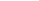 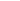 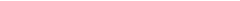 